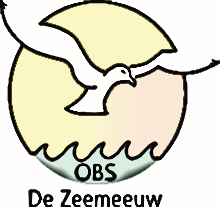 Schoolondersteuningsprofiel (SOP) OBS De Zeemeeuw is een reguliere openbare basisschool met onderwijs aan leerlingen van 4 t/m 12 jaar en is gevestigd in Breskens. Onze school is onderdeel van de Stichting Escaldascholen binnen de gemeente Sluis en wij zijn verbonden aan Samenwerkingsverband Passend Primair Onderwijs Zeeuws-Vlaanderen dat gevestigd is in Terneuzen. Daarnaast werken wij intensief samen met de onderwijsadviesdienst RPCZ die gevestigd is in Vlissingen.Onze school beschikt over twee intern begeleiders die de hulpvragen binnen school coördineren. Ze ondersteunen en coachen de leerkrachten bij de aanpak van leerlingen met een specifieke onderwijsbehoefte, kijken mee in de klas, ondersteunen bij het opstellen van de groepsplannen en het OPP en leiden oudergesprekken waarbij zowel leerkracht als externe hulpverleners aanwezig zijn.We hebben in totaal dertien groepen, waarvan vier groepen 1-2 en negen jaarklassen groep 3 t/m groep 8.De groepen 1t/m 3 zijn gehuisvest op de benedenverdieping, groep 4 t/m 8 op de bovenverdieping.Onze leerlingen komen vnl. uit het dorp. Hierdoor hebben we een populatie die breed varieert in onderwijsbehoeftes.Onze school is onderdeel van MFC De Korre. Binnen dit centrum zijn tevens de kinderopvang, de peuterspeelzaal, de tussenschoolse opvang, de buitenschoolse opvang, de bibliotheek en de GGD gehuisvest.In 2017-2018 zijn we samen met de Stichting Kinderopvang Zeeuws-Vlaanderen en de GGD gestart met ontwikkelingen richting een KC.Onze schoolWe willen dat kinderen een fijne en veilige basisschooltijd hebben. Een tijd waarin zij zich optimaal kunnen ontwikkelen binnen hun mogelijkheden. Een tijd waarin zij kennis kunnen opdoen. Een tijd waarin zij leren samenwerken en leren elkaar te helpen. Een tijd waarin zij zich gehoord en gezien voelen. Een tijd waarin zij leren respect te hebben voor verschillen.We willen dat ouders zich welkom voelen op school en dat ze zich betrokken voelen bij het onderwijs aan hun kind(eren). Dat betekent dat we een school willen zijn waar:Zoveel mogelijk rekening gehouden wordt met persoonlijke verschillen.We van en met elkaar leren.Een goed samenspel tussen kinderen, ouders en team wordt nagestreefd.We goed onderwijs geven afgestemd op de verschillende onderwijsbehoeften van kinderen.Het niet alleen gaat om de intellectuele kant van het kind, maar waar ook de sociale, culturele, motorische en creatieve vorming aandacht krijgt.Een respectvolle houding t.a.v. waarden en normen van anderen ongeacht huidskleur, status, handicap, cultuur of geloof.Een optimale zorg voor leerlingen met een specifieke onderwijsbehoefte binnen onze school, maar waarin we ook grenzen aangeven t.a.v. onze mogelijkheden.Een respectvolle omgang met elkaar.Een veilig klimaat waarin respect voor elkaar overheerst en waarbinnen je in een open sfeer jezelf kan zijn. Een klimaat waarin kinderen verantwoordelijkheid nemen voor elkaar door elkaar te helpen en door naar elkaar te luisteren.Wij geven dit op de volgende manier vorm: Handelingsgericht werkenWij als team vinden dat we kinderen gelijke kansen moeten bieden om zich naar hun mogelijkheden en hun talenten te kunnen ontplooien. Het ene kind heeft echter andere onderwijsbehoeftes dan het andere kind. Kinderen ontwikkelen zich verschillend.Handelingsgericht werken gaat over omgaan met deze verschillen. Het is een werkwijze die de kwaliteit van het onderwijs en de begeleiding voor alle leerlingen beoogt te verbeteren. Opbrengstgericht werkenWe werken systematisch en doelgericht aan het optimaliseren van de leerprestaties van de leerlingen. We willen samen de groepsdoelen en de individuele doelen halen en zien dat de kinderen vooruitgang boeken.Pedagogische tactOns streven is om gezamenlijk klaar te staan voor elkaar, voor leerlingen en voor hun ouders op een positief kritische wijze. Ons streven is om met elk kind een relatie op te bouwen, tegemoet te komen aan zijn/haar behoefte aan interactie en autonomie en om zich competent te laten voelen binnen zijn/haar mogelijkheden. Deze drie behoeften vormen een stevige basis om je erkend en veilig te voelen binnen je groep, waardoor je je optimaal kan ontwikkelen en met plezier naar school kunt gaan.In dit School Ondersteuningsprofiel (SOP) legt onze school vast welke (extra) ondersteuning de school kan bieden aan leerlingen die dat nodig hebben. Onze ambitie is om zoveel mogelijk kinderen op te vangen binnen onze school, maar ook onze grenzen van opvangbaarheid aangeven. Geen verwachtingen scheppen die we niet waar kunnen maken.Als de leerkracht problemen in de ontwikkeling signaleert, wordt u als ouders uitgenodigd voor een gesprek, waarbij ook de intern begeleider betrokken is. Samen met ouders maken we afspraken over wat wij gaan doen en wat ouders kunnen doen. Er zullen daarna geregeld gesprekken zijn om de effecten van de acties te evalueren. Als blijkt dat we onvoldoende vooruitgang boeken, dan wordt een deskundige van RPCZ en/of het samenwerkingsverband ingeschakeld om samen met ouders en school te kijken wat er nog meer nodig is. Soms blijkt dat we een kind onvoldoende kunnen bieden wat het kind nodig heeft. Dat kan bijv. zijn omdat een kind gebaat is bij een kleinere setting, maar ook omdat wij als school handelingsverlegen zijn vanwege de specifieke hulpvraag of omdat het welbevinden van het kind in het geding komt. In een gesprek met ouders gaan we samen kijken wat er nodig is en vragen wij aan andere basisscholen of zij wel kunnen bieden wat dit kind nodig heeft. Mocht er in de regio geen basisschool zijn die een passend aanbod heeft, dan kijken we samen met ouders wat andere mogelijkheden zijn binnen het samenwerkingsverband.Binnen onze school is voldoende expertise aanwezig op het gebied van taal, lezen en op het gebied van de sociaal-emotionele ontwikkeling. Op het gebied van rekenen, met name op het nog beter afstemmen op de verschillende onderwijsbehoeftes, zijn we momenteel samen met RPCZ een trainingstraject gestart.  Wat wij als school nog lastig vinden is het omgaan met structureel oppositioneel gedrag (verbaal en fysiek). Binnen de looptijd van dit SOP willen wij ons wel competenter maken op dit gebied.Voor de leerlingen met een zeer specifieke onderwijsbehoefte wordt door de leerkracht, in overleg met de intern begeleider en ouders, een OPP opgesteld. Januari 2019Schoolondersteuningsprofiel (SOP) OBS De Zeemeeuw is een reguliere openbare basisschool met onderwijs aan leerlingen van 4 t/m 12 jaar en is gevestigd in Breskens. Onze school is onderdeel van de Stichting Escaldascholen binnen de gemeente Sluis en wij zijn verbonden aan Samenwerkingsverband Passend Primair Onderwijs Zeeuws-Vlaanderen dat gevestigd is in Terneuzen. Daarnaast werken wij intensief samen met de onderwijsadviesdienst RPCZ die gevestigd is in Vlissingen.Onze school beschikt over twee intern begeleiders die de hulpvragen binnen school coördineren. Ze ondersteunen en coachen de leerkrachten bij de aanpak van leerlingen met een specifieke onderwijsbehoefte, kijken mee in de klas, ondersteunen bij het opstellen van de groepsplannen en het OPP en leiden oudergesprekken waarbij zowel leerkracht als externe hulpverleners aanwezig zijn.We hebben in totaal dertien groepen, waarvan vier groepen 1-2 en negen jaarklassen groep 3 t/m groep 8.De groepen 1t/m 3 zijn gehuisvest op de benedenverdieping, groep 4 t/m 8 op de bovenverdieping.Onze leerlingen komen vnl. uit het dorp. Hierdoor hebben we een populatie die breed varieert in onderwijsbehoeftes.Onze school is onderdeel van MFC De Korre. Binnen dit centrum zijn tevens de kinderopvang, de peuterspeelzaal, de tussenschoolse opvang, de buitenschoolse opvang, de bibliotheek en de GGD gehuisvest.In 2017-2018 zijn we samen met de Stichting Kinderopvang Zeeuws-Vlaanderen en de GGD gestart met ontwikkelingen richting een KC.Onze schoolWe willen dat kinderen een fijne en veilige basisschooltijd hebben. Een tijd waarin zij zich optimaal kunnen ontwikkelen binnen hun mogelijkheden. Een tijd waarin zij kennis kunnen opdoen. Een tijd waarin zij leren samenwerken en leren elkaar te helpen. Een tijd waarin zij zich gehoord en gezien voelen. Een tijd waarin zij leren respect te hebben voor verschillen.We willen dat ouders zich welkom voelen op school en dat ze zich betrokken voelen bij het onderwijs aan hun kind(eren). Dat betekent dat we een school willen zijn waar:Zoveel mogelijk rekening gehouden wordt met persoonlijke verschillen.We van en met elkaar leren.Een goed samenspel tussen kinderen, ouders en team wordt nagestreefd.We goed onderwijs geven afgestemd op de verschillende onderwijsbehoeften van kinderen.Het niet alleen gaat om de intellectuele kant van het kind, maar waar ook de sociale, culturele, motorische en creatieve vorming aandacht krijgt.Een respectvolle houding t.a.v. waarden en normen van anderen ongeacht huidskleur, status, handicap, cultuur of geloof.Een optimale zorg voor leerlingen met een specifieke onderwijsbehoefte binnen onze school, maar waarin we ook grenzen aangeven t.a.v. onze mogelijkheden.Een respectvolle omgang met elkaar.Een veilig klimaat waarin respect voor elkaar overheerst en waarbinnen je in een open sfeer jezelf kan zijn. Een klimaat waarin kinderen verantwoordelijkheid nemen voor elkaar door elkaar te helpen en door naar elkaar te luisteren.Wij geven dit op de volgende manier vorm: Handelingsgericht werkenWij als team vinden dat we kinderen gelijke kansen moeten bieden om zich naar hun mogelijkheden en hun talenten te kunnen ontplooien. Het ene kind heeft echter andere onderwijsbehoeftes dan het andere kind. Kinderen ontwikkelen zich verschillend.Handelingsgericht werken gaat over omgaan met deze verschillen. Het is een werkwijze die de kwaliteit van het onderwijs en de begeleiding voor alle leerlingen beoogt te verbeteren. Opbrengstgericht werkenWe werken systematisch en doelgericht aan het optimaliseren van de leerprestaties van de leerlingen. We willen samen de groepsdoelen en de individuele doelen halen en zien dat de kinderen vooruitgang boeken.Pedagogische tactOns streven is om gezamenlijk klaar te staan voor elkaar, voor leerlingen en voor hun ouders op een positief kritische wijze. Ons streven is om met elk kind een relatie op te bouwen, tegemoet te komen aan zijn/haar behoefte aan interactie en autonomie en om zich competent te laten voelen binnen zijn/haar mogelijkheden. Deze drie behoeften vormen een stevige basis om je erkend en veilig te voelen binnen je groep, waardoor je je optimaal kan ontwikkelen en met plezier naar school kunt gaan.In dit School Ondersteuningsprofiel (SOP) legt onze school vast welke (extra) ondersteuning de school kan bieden aan leerlingen die dat nodig hebben. Onze ambitie is om zoveel mogelijk kinderen op te vangen binnen onze school, maar ook onze grenzen van opvangbaarheid aangeven. Geen verwachtingen scheppen die we niet waar kunnen maken.Als de leerkracht problemen in de ontwikkeling signaleert, wordt u als ouders uitgenodigd voor een gesprek, waarbij ook de intern begeleider betrokken is. Samen met ouders maken we afspraken over wat wij gaan doen en wat ouders kunnen doen. Er zullen daarna geregeld gesprekken zijn om de effecten van de acties te evalueren. Als blijkt dat we onvoldoende vooruitgang boeken, dan wordt een deskundige van RPCZ en/of het samenwerkingsverband ingeschakeld om samen met ouders en school te kijken wat er nog meer nodig is. Soms blijkt dat we een kind onvoldoende kunnen bieden wat het kind nodig heeft. Dat kan bijv. zijn omdat een kind gebaat is bij een kleinere setting, maar ook omdat wij als school handelingsverlegen zijn vanwege de specifieke hulpvraag of omdat het welbevinden van het kind in het geding komt. In een gesprek met ouders gaan we samen kijken wat er nodig is en vragen wij aan andere basisscholen of zij wel kunnen bieden wat dit kind nodig heeft. Mocht er in de regio geen basisschool zijn die een passend aanbod heeft, dan kijken we samen met ouders wat andere mogelijkheden zijn binnen het samenwerkingsverband.Binnen onze school is voldoende expertise aanwezig op het gebied van taal, lezen en op het gebied van de sociaal-emotionele ontwikkeling. Op het gebied van rekenen, met name op het nog beter afstemmen op de verschillende onderwijsbehoeftes, zijn we momenteel samen met RPCZ een trainingstraject gestart.  Wat wij als school nog lastig vinden is het omgaan met structureel oppositioneel gedrag (verbaal en fysiek). Binnen de looptijd van dit SOP willen wij ons wel competenter maken op dit gebied.Voor de leerlingen met een zeer specifieke onderwijsbehoefte wordt door de leerkracht, in overleg met de intern begeleider en ouders, een OPP opgesteld. Januari 2019Schoolondersteuningsprofiel (SOP) OBS De Zeemeeuw is een reguliere openbare basisschool met onderwijs aan leerlingen van 4 t/m 12 jaar en is gevestigd in Breskens. Onze school is onderdeel van de Stichting Escaldascholen binnen de gemeente Sluis en wij zijn verbonden aan Samenwerkingsverband Passend Primair Onderwijs Zeeuws-Vlaanderen dat gevestigd is in Terneuzen. Daarnaast werken wij intensief samen met de onderwijsadviesdienst RPCZ die gevestigd is in Vlissingen.Onze school beschikt over twee intern begeleiders die de hulpvragen binnen school coördineren. Ze ondersteunen en coachen de leerkrachten bij de aanpak van leerlingen met een specifieke onderwijsbehoefte, kijken mee in de klas, ondersteunen bij het opstellen van de groepsplannen en het OPP en leiden oudergesprekken waarbij zowel leerkracht als externe hulpverleners aanwezig zijn.We hebben in totaal dertien groepen, waarvan vier groepen 1-2 en negen jaarklassen groep 3 t/m groep 8.De groepen 1t/m 3 zijn gehuisvest op de benedenverdieping, groep 4 t/m 8 op de bovenverdieping.Onze leerlingen komen vnl. uit het dorp. Hierdoor hebben we een populatie die breed varieert in onderwijsbehoeftes.Onze school is onderdeel van MFC De Korre. Binnen dit centrum zijn tevens de kinderopvang, de peuterspeelzaal, de tussenschoolse opvang, de buitenschoolse opvang, de bibliotheek en de GGD gehuisvest.In 2017-2018 zijn we samen met de Stichting Kinderopvang Zeeuws-Vlaanderen en de GGD gestart met ontwikkelingen richting een KC.Onze schoolWe willen dat kinderen een fijne en veilige basisschooltijd hebben. Een tijd waarin zij zich optimaal kunnen ontwikkelen binnen hun mogelijkheden. Een tijd waarin zij kennis kunnen opdoen. Een tijd waarin zij leren samenwerken en leren elkaar te helpen. Een tijd waarin zij zich gehoord en gezien voelen. Een tijd waarin zij leren respect te hebben voor verschillen.We willen dat ouders zich welkom voelen op school en dat ze zich betrokken voelen bij het onderwijs aan hun kind(eren). Dat betekent dat we een school willen zijn waar:Zoveel mogelijk rekening gehouden wordt met persoonlijke verschillen.We van en met elkaar leren.Een goed samenspel tussen kinderen, ouders en team wordt nagestreefd.We goed onderwijs geven afgestemd op de verschillende onderwijsbehoeften van kinderen.Het niet alleen gaat om de intellectuele kant van het kind, maar waar ook de sociale, culturele, motorische en creatieve vorming aandacht krijgt.Een respectvolle houding t.a.v. waarden en normen van anderen ongeacht huidskleur, status, handicap, cultuur of geloof.Een optimale zorg voor leerlingen met een specifieke onderwijsbehoefte binnen onze school, maar waarin we ook grenzen aangeven t.a.v. onze mogelijkheden.Een respectvolle omgang met elkaar.Een veilig klimaat waarin respect voor elkaar overheerst en waarbinnen je in een open sfeer jezelf kan zijn. Een klimaat waarin kinderen verantwoordelijkheid nemen voor elkaar door elkaar te helpen en door naar elkaar te luisteren.Wij geven dit op de volgende manier vorm: Handelingsgericht werkenWij als team vinden dat we kinderen gelijke kansen moeten bieden om zich naar hun mogelijkheden en hun talenten te kunnen ontplooien. Het ene kind heeft echter andere onderwijsbehoeftes dan het andere kind. Kinderen ontwikkelen zich verschillend.Handelingsgericht werken gaat over omgaan met deze verschillen. Het is een werkwijze die de kwaliteit van het onderwijs en de begeleiding voor alle leerlingen beoogt te verbeteren. Opbrengstgericht werkenWe werken systematisch en doelgericht aan het optimaliseren van de leerprestaties van de leerlingen. We willen samen de groepsdoelen en de individuele doelen halen en zien dat de kinderen vooruitgang boeken.Pedagogische tactOns streven is om gezamenlijk klaar te staan voor elkaar, voor leerlingen en voor hun ouders op een positief kritische wijze. Ons streven is om met elk kind een relatie op te bouwen, tegemoet te komen aan zijn/haar behoefte aan interactie en autonomie en om zich competent te laten voelen binnen zijn/haar mogelijkheden. Deze drie behoeften vormen een stevige basis om je erkend en veilig te voelen binnen je groep, waardoor je je optimaal kan ontwikkelen en met plezier naar school kunt gaan.In dit School Ondersteuningsprofiel (SOP) legt onze school vast welke (extra) ondersteuning de school kan bieden aan leerlingen die dat nodig hebben. Onze ambitie is om zoveel mogelijk kinderen op te vangen binnen onze school, maar ook onze grenzen van opvangbaarheid aangeven. Geen verwachtingen scheppen die we niet waar kunnen maken.Als de leerkracht problemen in de ontwikkeling signaleert, wordt u als ouders uitgenodigd voor een gesprek, waarbij ook de intern begeleider betrokken is. Samen met ouders maken we afspraken over wat wij gaan doen en wat ouders kunnen doen. Er zullen daarna geregeld gesprekken zijn om de effecten van de acties te evalueren. Als blijkt dat we onvoldoende vooruitgang boeken, dan wordt een deskundige van RPCZ en/of het samenwerkingsverband ingeschakeld om samen met ouders en school te kijken wat er nog meer nodig is. Soms blijkt dat we een kind onvoldoende kunnen bieden wat het kind nodig heeft. Dat kan bijv. zijn omdat een kind gebaat is bij een kleinere setting, maar ook omdat wij als school handelingsverlegen zijn vanwege de specifieke hulpvraag of omdat het welbevinden van het kind in het geding komt. In een gesprek met ouders gaan we samen kijken wat er nodig is en vragen wij aan andere basisscholen of zij wel kunnen bieden wat dit kind nodig heeft. Mocht er in de regio geen basisschool zijn die een passend aanbod heeft, dan kijken we samen met ouders wat andere mogelijkheden zijn binnen het samenwerkingsverband.Binnen onze school is voldoende expertise aanwezig op het gebied van taal, lezen en op het gebied van de sociaal-emotionele ontwikkeling. Op het gebied van rekenen, met name op het nog beter afstemmen op de verschillende onderwijsbehoeftes, zijn we momenteel samen met RPCZ een trainingstraject gestart.  Wat wij als school nog lastig vinden is het omgaan met structureel oppositioneel gedrag (verbaal en fysiek). Binnen de looptijd van dit SOP willen wij ons wel competenter maken op dit gebied.Voor de leerlingen met een zeer specifieke onderwijsbehoefte wordt door de leerkracht, in overleg met de intern begeleider en ouders, een OPP opgesteld. Januari 2019Schoolondersteuningsprofiel (SOP) OBS De Zeemeeuw is een reguliere openbare basisschool met onderwijs aan leerlingen van 4 t/m 12 jaar en is gevestigd in Breskens. Onze school is onderdeel van de Stichting Escaldascholen binnen de gemeente Sluis en wij zijn verbonden aan Samenwerkingsverband Passend Primair Onderwijs Zeeuws-Vlaanderen dat gevestigd is in Terneuzen. Daarnaast werken wij intensief samen met de onderwijsadviesdienst RPCZ die gevestigd is in Vlissingen.Onze school beschikt over twee intern begeleiders die de hulpvragen binnen school coördineren. Ze ondersteunen en coachen de leerkrachten bij de aanpak van leerlingen met een specifieke onderwijsbehoefte, kijken mee in de klas, ondersteunen bij het opstellen van de groepsplannen en het OPP en leiden oudergesprekken waarbij zowel leerkracht als externe hulpverleners aanwezig zijn.We hebben in totaal dertien groepen, waarvan vier groepen 1-2 en negen jaarklassen groep 3 t/m groep 8.De groepen 1t/m 3 zijn gehuisvest op de benedenverdieping, groep 4 t/m 8 op de bovenverdieping.Onze leerlingen komen vnl. uit het dorp. Hierdoor hebben we een populatie die breed varieert in onderwijsbehoeftes.Onze school is onderdeel van MFC De Korre. Binnen dit centrum zijn tevens de kinderopvang, de peuterspeelzaal, de tussenschoolse opvang, de buitenschoolse opvang, de bibliotheek en de GGD gehuisvest.In 2017-2018 zijn we samen met de Stichting Kinderopvang Zeeuws-Vlaanderen en de GGD gestart met ontwikkelingen richting een KC.Onze schoolWe willen dat kinderen een fijne en veilige basisschooltijd hebben. Een tijd waarin zij zich optimaal kunnen ontwikkelen binnen hun mogelijkheden. Een tijd waarin zij kennis kunnen opdoen. Een tijd waarin zij leren samenwerken en leren elkaar te helpen. Een tijd waarin zij zich gehoord en gezien voelen. Een tijd waarin zij leren respect te hebben voor verschillen.We willen dat ouders zich welkom voelen op school en dat ze zich betrokken voelen bij het onderwijs aan hun kind(eren). Dat betekent dat we een school willen zijn waar:Zoveel mogelijk rekening gehouden wordt met persoonlijke verschillen.We van en met elkaar leren.Een goed samenspel tussen kinderen, ouders en team wordt nagestreefd.We goed onderwijs geven afgestemd op de verschillende onderwijsbehoeften van kinderen.Het niet alleen gaat om de intellectuele kant van het kind, maar waar ook de sociale, culturele, motorische en creatieve vorming aandacht krijgt.Een respectvolle houding t.a.v. waarden en normen van anderen ongeacht huidskleur, status, handicap, cultuur of geloof.Een optimale zorg voor leerlingen met een specifieke onderwijsbehoefte binnen onze school, maar waarin we ook grenzen aangeven t.a.v. onze mogelijkheden.Een respectvolle omgang met elkaar.Een veilig klimaat waarin respect voor elkaar overheerst en waarbinnen je in een open sfeer jezelf kan zijn. Een klimaat waarin kinderen verantwoordelijkheid nemen voor elkaar door elkaar te helpen en door naar elkaar te luisteren.Wij geven dit op de volgende manier vorm: Handelingsgericht werkenWij als team vinden dat we kinderen gelijke kansen moeten bieden om zich naar hun mogelijkheden en hun talenten te kunnen ontplooien. Het ene kind heeft echter andere onderwijsbehoeftes dan het andere kind. Kinderen ontwikkelen zich verschillend.Handelingsgericht werken gaat over omgaan met deze verschillen. Het is een werkwijze die de kwaliteit van het onderwijs en de begeleiding voor alle leerlingen beoogt te verbeteren. Opbrengstgericht werkenWe werken systematisch en doelgericht aan het optimaliseren van de leerprestaties van de leerlingen. We willen samen de groepsdoelen en de individuele doelen halen en zien dat de kinderen vooruitgang boeken.Pedagogische tactOns streven is om gezamenlijk klaar te staan voor elkaar, voor leerlingen en voor hun ouders op een positief kritische wijze. Ons streven is om met elk kind een relatie op te bouwen, tegemoet te komen aan zijn/haar behoefte aan interactie en autonomie en om zich competent te laten voelen binnen zijn/haar mogelijkheden. Deze drie behoeften vormen een stevige basis om je erkend en veilig te voelen binnen je groep, waardoor je je optimaal kan ontwikkelen en met plezier naar school kunt gaan.In dit School Ondersteuningsprofiel (SOP) legt onze school vast welke (extra) ondersteuning de school kan bieden aan leerlingen die dat nodig hebben. Onze ambitie is om zoveel mogelijk kinderen op te vangen binnen onze school, maar ook onze grenzen van opvangbaarheid aangeven. Geen verwachtingen scheppen die we niet waar kunnen maken.Als de leerkracht problemen in de ontwikkeling signaleert, wordt u als ouders uitgenodigd voor een gesprek, waarbij ook de intern begeleider betrokken is. Samen met ouders maken we afspraken over wat wij gaan doen en wat ouders kunnen doen. Er zullen daarna geregeld gesprekken zijn om de effecten van de acties te evalueren. Als blijkt dat we onvoldoende vooruitgang boeken, dan wordt een deskundige van RPCZ en/of het samenwerkingsverband ingeschakeld om samen met ouders en school te kijken wat er nog meer nodig is. Soms blijkt dat we een kind onvoldoende kunnen bieden wat het kind nodig heeft. Dat kan bijv. zijn omdat een kind gebaat is bij een kleinere setting, maar ook omdat wij als school handelingsverlegen zijn vanwege de specifieke hulpvraag of omdat het welbevinden van het kind in het geding komt. In een gesprek met ouders gaan we samen kijken wat er nodig is en vragen wij aan andere basisscholen of zij wel kunnen bieden wat dit kind nodig heeft. Mocht er in de regio geen basisschool zijn die een passend aanbod heeft, dan kijken we samen met ouders wat andere mogelijkheden zijn binnen het samenwerkingsverband.Binnen onze school is voldoende expertise aanwezig op het gebied van taal, lezen en op het gebied van de sociaal-emotionele ontwikkeling. Op het gebied van rekenen, met name op het nog beter afstemmen op de verschillende onderwijsbehoeftes, zijn we momenteel samen met RPCZ een trainingstraject gestart.  Wat wij als school nog lastig vinden is het omgaan met structureel oppositioneel gedrag (verbaal en fysiek). Binnen de looptijd van dit SOP willen wij ons wel competenter maken op dit gebied.Voor de leerlingen met een zeer specifieke onderwijsbehoefte wordt door de leerkracht, in overleg met de intern begeleider en ouders, een OPP opgesteld. Januari 2019Schoolondersteuningsprofiel (SOP) OBS De Zeemeeuw is een reguliere openbare basisschool met onderwijs aan leerlingen van 4 t/m 12 jaar en is gevestigd in Breskens. Onze school is onderdeel van de Stichting Escaldascholen binnen de gemeente Sluis en wij zijn verbonden aan Samenwerkingsverband Passend Primair Onderwijs Zeeuws-Vlaanderen dat gevestigd is in Terneuzen. Daarnaast werken wij intensief samen met de onderwijsadviesdienst RPCZ die gevestigd is in Vlissingen.Onze school beschikt over twee intern begeleiders die de hulpvragen binnen school coördineren. Ze ondersteunen en coachen de leerkrachten bij de aanpak van leerlingen met een specifieke onderwijsbehoefte, kijken mee in de klas, ondersteunen bij het opstellen van de groepsplannen en het OPP en leiden oudergesprekken waarbij zowel leerkracht als externe hulpverleners aanwezig zijn.We hebben in totaal dertien groepen, waarvan vier groepen 1-2 en negen jaarklassen groep 3 t/m groep 8.De groepen 1t/m 3 zijn gehuisvest op de benedenverdieping, groep 4 t/m 8 op de bovenverdieping.Onze leerlingen komen vnl. uit het dorp. Hierdoor hebben we een populatie die breed varieert in onderwijsbehoeftes.Onze school is onderdeel van MFC De Korre. Binnen dit centrum zijn tevens de kinderopvang, de peuterspeelzaal, de tussenschoolse opvang, de buitenschoolse opvang, de bibliotheek en de GGD gehuisvest.In 2017-2018 zijn we samen met de Stichting Kinderopvang Zeeuws-Vlaanderen en de GGD gestart met ontwikkelingen richting een KC.Onze schoolWe willen dat kinderen een fijne en veilige basisschooltijd hebben. Een tijd waarin zij zich optimaal kunnen ontwikkelen binnen hun mogelijkheden. Een tijd waarin zij kennis kunnen opdoen. Een tijd waarin zij leren samenwerken en leren elkaar te helpen. Een tijd waarin zij zich gehoord en gezien voelen. Een tijd waarin zij leren respect te hebben voor verschillen.We willen dat ouders zich welkom voelen op school en dat ze zich betrokken voelen bij het onderwijs aan hun kind(eren). Dat betekent dat we een school willen zijn waar:Zoveel mogelijk rekening gehouden wordt met persoonlijke verschillen.We van en met elkaar leren.Een goed samenspel tussen kinderen, ouders en team wordt nagestreefd.We goed onderwijs geven afgestemd op de verschillende onderwijsbehoeften van kinderen.Het niet alleen gaat om de intellectuele kant van het kind, maar waar ook de sociale, culturele, motorische en creatieve vorming aandacht krijgt.Een respectvolle houding t.a.v. waarden en normen van anderen ongeacht huidskleur, status, handicap, cultuur of geloof.Een optimale zorg voor leerlingen met een specifieke onderwijsbehoefte binnen onze school, maar waarin we ook grenzen aangeven t.a.v. onze mogelijkheden.Een respectvolle omgang met elkaar.Een veilig klimaat waarin respect voor elkaar overheerst en waarbinnen je in een open sfeer jezelf kan zijn. Een klimaat waarin kinderen verantwoordelijkheid nemen voor elkaar door elkaar te helpen en door naar elkaar te luisteren.Wij geven dit op de volgende manier vorm: Handelingsgericht werkenWij als team vinden dat we kinderen gelijke kansen moeten bieden om zich naar hun mogelijkheden en hun talenten te kunnen ontplooien. Het ene kind heeft echter andere onderwijsbehoeftes dan het andere kind. Kinderen ontwikkelen zich verschillend.Handelingsgericht werken gaat over omgaan met deze verschillen. Het is een werkwijze die de kwaliteit van het onderwijs en de begeleiding voor alle leerlingen beoogt te verbeteren. Opbrengstgericht werkenWe werken systematisch en doelgericht aan het optimaliseren van de leerprestaties van de leerlingen. We willen samen de groepsdoelen en de individuele doelen halen en zien dat de kinderen vooruitgang boeken.Pedagogische tactOns streven is om gezamenlijk klaar te staan voor elkaar, voor leerlingen en voor hun ouders op een positief kritische wijze. Ons streven is om met elk kind een relatie op te bouwen, tegemoet te komen aan zijn/haar behoefte aan interactie en autonomie en om zich competent te laten voelen binnen zijn/haar mogelijkheden. Deze drie behoeften vormen een stevige basis om je erkend en veilig te voelen binnen je groep, waardoor je je optimaal kan ontwikkelen en met plezier naar school kunt gaan.In dit School Ondersteuningsprofiel (SOP) legt onze school vast welke (extra) ondersteuning de school kan bieden aan leerlingen die dat nodig hebben. Onze ambitie is om zoveel mogelijk kinderen op te vangen binnen onze school, maar ook onze grenzen van opvangbaarheid aangeven. Geen verwachtingen scheppen die we niet waar kunnen maken.Als de leerkracht problemen in de ontwikkeling signaleert, wordt u als ouders uitgenodigd voor een gesprek, waarbij ook de intern begeleider betrokken is. Samen met ouders maken we afspraken over wat wij gaan doen en wat ouders kunnen doen. Er zullen daarna geregeld gesprekken zijn om de effecten van de acties te evalueren. Als blijkt dat we onvoldoende vooruitgang boeken, dan wordt een deskundige van RPCZ en/of het samenwerkingsverband ingeschakeld om samen met ouders en school te kijken wat er nog meer nodig is. Soms blijkt dat we een kind onvoldoende kunnen bieden wat het kind nodig heeft. Dat kan bijv. zijn omdat een kind gebaat is bij een kleinere setting, maar ook omdat wij als school handelingsverlegen zijn vanwege de specifieke hulpvraag of omdat het welbevinden van het kind in het geding komt. In een gesprek met ouders gaan we samen kijken wat er nodig is en vragen wij aan andere basisscholen of zij wel kunnen bieden wat dit kind nodig heeft. Mocht er in de regio geen basisschool zijn die een passend aanbod heeft, dan kijken we samen met ouders wat andere mogelijkheden zijn binnen het samenwerkingsverband.Binnen onze school is voldoende expertise aanwezig op het gebied van taal, lezen en op het gebied van de sociaal-emotionele ontwikkeling. Op het gebied van rekenen, met name op het nog beter afstemmen op de verschillende onderwijsbehoeftes, zijn we momenteel samen met RPCZ een trainingstraject gestart.  Wat wij als school nog lastig vinden is het omgaan met structureel oppositioneel gedrag (verbaal en fysiek). Binnen de looptijd van dit SOP willen wij ons wel competenter maken op dit gebied.Voor de leerlingen met een zeer specifieke onderwijsbehoefte wordt door de leerkracht, in overleg met de intern begeleider en ouders, een OPP opgesteld. Januari 2019Schoolondersteuningsprofiel (SOP) OBS De Zeemeeuw is een reguliere openbare basisschool met onderwijs aan leerlingen van 4 t/m 12 jaar en is gevestigd in Breskens. Onze school is onderdeel van de Stichting Escaldascholen binnen de gemeente Sluis en wij zijn verbonden aan Samenwerkingsverband Passend Primair Onderwijs Zeeuws-Vlaanderen dat gevestigd is in Terneuzen. Daarnaast werken wij intensief samen met de onderwijsadviesdienst RPCZ die gevestigd is in Vlissingen.Onze school beschikt over twee intern begeleiders die de hulpvragen binnen school coördineren. Ze ondersteunen en coachen de leerkrachten bij de aanpak van leerlingen met een specifieke onderwijsbehoefte, kijken mee in de klas, ondersteunen bij het opstellen van de groepsplannen en het OPP en leiden oudergesprekken waarbij zowel leerkracht als externe hulpverleners aanwezig zijn.We hebben in totaal dertien groepen, waarvan vier groepen 1-2 en negen jaarklassen groep 3 t/m groep 8.De groepen 1t/m 3 zijn gehuisvest op de benedenverdieping, groep 4 t/m 8 op de bovenverdieping.Onze leerlingen komen vnl. uit het dorp. Hierdoor hebben we een populatie die breed varieert in onderwijsbehoeftes.Onze school is onderdeel van MFC De Korre. Binnen dit centrum zijn tevens de kinderopvang, de peuterspeelzaal, de tussenschoolse opvang, de buitenschoolse opvang, de bibliotheek en de GGD gehuisvest.In 2017-2018 zijn we samen met de Stichting Kinderopvang Zeeuws-Vlaanderen en de GGD gestart met ontwikkelingen richting een KC.Onze schoolWe willen dat kinderen een fijne en veilige basisschooltijd hebben. Een tijd waarin zij zich optimaal kunnen ontwikkelen binnen hun mogelijkheden. Een tijd waarin zij kennis kunnen opdoen. Een tijd waarin zij leren samenwerken en leren elkaar te helpen. Een tijd waarin zij zich gehoord en gezien voelen. Een tijd waarin zij leren respect te hebben voor verschillen.We willen dat ouders zich welkom voelen op school en dat ze zich betrokken voelen bij het onderwijs aan hun kind(eren). Dat betekent dat we een school willen zijn waar:Zoveel mogelijk rekening gehouden wordt met persoonlijke verschillen.We van en met elkaar leren.Een goed samenspel tussen kinderen, ouders en team wordt nagestreefd.We goed onderwijs geven afgestemd op de verschillende onderwijsbehoeften van kinderen.Het niet alleen gaat om de intellectuele kant van het kind, maar waar ook de sociale, culturele, motorische en creatieve vorming aandacht krijgt.Een respectvolle houding t.a.v. waarden en normen van anderen ongeacht huidskleur, status, handicap, cultuur of geloof.Een optimale zorg voor leerlingen met een specifieke onderwijsbehoefte binnen onze school, maar waarin we ook grenzen aangeven t.a.v. onze mogelijkheden.Een respectvolle omgang met elkaar.Een veilig klimaat waarin respect voor elkaar overheerst en waarbinnen je in een open sfeer jezelf kan zijn. Een klimaat waarin kinderen verantwoordelijkheid nemen voor elkaar door elkaar te helpen en door naar elkaar te luisteren.Wij geven dit op de volgende manier vorm: Handelingsgericht werkenWij als team vinden dat we kinderen gelijke kansen moeten bieden om zich naar hun mogelijkheden en hun talenten te kunnen ontplooien. Het ene kind heeft echter andere onderwijsbehoeftes dan het andere kind. Kinderen ontwikkelen zich verschillend.Handelingsgericht werken gaat over omgaan met deze verschillen. Het is een werkwijze die de kwaliteit van het onderwijs en de begeleiding voor alle leerlingen beoogt te verbeteren. Opbrengstgericht werkenWe werken systematisch en doelgericht aan het optimaliseren van de leerprestaties van de leerlingen. We willen samen de groepsdoelen en de individuele doelen halen en zien dat de kinderen vooruitgang boeken.Pedagogische tactOns streven is om gezamenlijk klaar te staan voor elkaar, voor leerlingen en voor hun ouders op een positief kritische wijze. Ons streven is om met elk kind een relatie op te bouwen, tegemoet te komen aan zijn/haar behoefte aan interactie en autonomie en om zich competent te laten voelen binnen zijn/haar mogelijkheden. Deze drie behoeften vormen een stevige basis om je erkend en veilig te voelen binnen je groep, waardoor je je optimaal kan ontwikkelen en met plezier naar school kunt gaan.In dit School Ondersteuningsprofiel (SOP) legt onze school vast welke (extra) ondersteuning de school kan bieden aan leerlingen die dat nodig hebben. Onze ambitie is om zoveel mogelijk kinderen op te vangen binnen onze school, maar ook onze grenzen van opvangbaarheid aangeven. Geen verwachtingen scheppen die we niet waar kunnen maken.Als de leerkracht problemen in de ontwikkeling signaleert, wordt u als ouders uitgenodigd voor een gesprek, waarbij ook de intern begeleider betrokken is. Samen met ouders maken we afspraken over wat wij gaan doen en wat ouders kunnen doen. Er zullen daarna geregeld gesprekken zijn om de effecten van de acties te evalueren. Als blijkt dat we onvoldoende vooruitgang boeken, dan wordt een deskundige van RPCZ en/of het samenwerkingsverband ingeschakeld om samen met ouders en school te kijken wat er nog meer nodig is. Soms blijkt dat we een kind onvoldoende kunnen bieden wat het kind nodig heeft. Dat kan bijv. zijn omdat een kind gebaat is bij een kleinere setting, maar ook omdat wij als school handelingsverlegen zijn vanwege de specifieke hulpvraag of omdat het welbevinden van het kind in het geding komt. In een gesprek met ouders gaan we samen kijken wat er nodig is en vragen wij aan andere basisscholen of zij wel kunnen bieden wat dit kind nodig heeft. Mocht er in de regio geen basisschool zijn die een passend aanbod heeft, dan kijken we samen met ouders wat andere mogelijkheden zijn binnen het samenwerkingsverband.Binnen onze school is voldoende expertise aanwezig op het gebied van taal, lezen en op het gebied van de sociaal-emotionele ontwikkeling. Op het gebied van rekenen, met name op het nog beter afstemmen op de verschillende onderwijsbehoeftes, zijn we momenteel samen met RPCZ een trainingstraject gestart.  Wat wij als school nog lastig vinden is het omgaan met structureel oppositioneel gedrag (verbaal en fysiek). Binnen de looptijd van dit SOP willen wij ons wel competenter maken op dit gebied.Voor de leerlingen met een zeer specifieke onderwijsbehoefte wordt door de leerkracht, in overleg met de intern begeleider en ouders, een OPP opgesteld. Januari 2019Schoolondersteuningsprofiel (SOP) OBS De Zeemeeuw is een reguliere openbare basisschool met onderwijs aan leerlingen van 4 t/m 12 jaar en is gevestigd in Breskens. Onze school is onderdeel van de Stichting Escaldascholen binnen de gemeente Sluis en wij zijn verbonden aan Samenwerkingsverband Passend Primair Onderwijs Zeeuws-Vlaanderen dat gevestigd is in Terneuzen. Daarnaast werken wij intensief samen met de onderwijsadviesdienst RPCZ die gevestigd is in Vlissingen.Onze school beschikt over twee intern begeleiders die de hulpvragen binnen school coördineren. Ze ondersteunen en coachen de leerkrachten bij de aanpak van leerlingen met een specifieke onderwijsbehoefte, kijken mee in de klas, ondersteunen bij het opstellen van de groepsplannen en het OPP en leiden oudergesprekken waarbij zowel leerkracht als externe hulpverleners aanwezig zijn.We hebben in totaal dertien groepen, waarvan vier groepen 1-2 en negen jaarklassen groep 3 t/m groep 8.De groepen 1t/m 3 zijn gehuisvest op de benedenverdieping, groep 4 t/m 8 op de bovenverdieping.Onze leerlingen komen vnl. uit het dorp. Hierdoor hebben we een populatie die breed varieert in onderwijsbehoeftes.Onze school is onderdeel van MFC De Korre. Binnen dit centrum zijn tevens de kinderopvang, de peuterspeelzaal, de tussenschoolse opvang, de buitenschoolse opvang, de bibliotheek en de GGD gehuisvest.In 2017-2018 zijn we samen met de Stichting Kinderopvang Zeeuws-Vlaanderen en de GGD gestart met ontwikkelingen richting een KC.Onze schoolWe willen dat kinderen een fijne en veilige basisschooltijd hebben. Een tijd waarin zij zich optimaal kunnen ontwikkelen binnen hun mogelijkheden. Een tijd waarin zij kennis kunnen opdoen. Een tijd waarin zij leren samenwerken en leren elkaar te helpen. Een tijd waarin zij zich gehoord en gezien voelen. Een tijd waarin zij leren respect te hebben voor verschillen.We willen dat ouders zich welkom voelen op school en dat ze zich betrokken voelen bij het onderwijs aan hun kind(eren). Dat betekent dat we een school willen zijn waar:Zoveel mogelijk rekening gehouden wordt met persoonlijke verschillen.We van en met elkaar leren.Een goed samenspel tussen kinderen, ouders en team wordt nagestreefd.We goed onderwijs geven afgestemd op de verschillende onderwijsbehoeften van kinderen.Het niet alleen gaat om de intellectuele kant van het kind, maar waar ook de sociale, culturele, motorische en creatieve vorming aandacht krijgt.Een respectvolle houding t.a.v. waarden en normen van anderen ongeacht huidskleur, status, handicap, cultuur of geloof.Een optimale zorg voor leerlingen met een specifieke onderwijsbehoefte binnen onze school, maar waarin we ook grenzen aangeven t.a.v. onze mogelijkheden.Een respectvolle omgang met elkaar.Een veilig klimaat waarin respect voor elkaar overheerst en waarbinnen je in een open sfeer jezelf kan zijn. Een klimaat waarin kinderen verantwoordelijkheid nemen voor elkaar door elkaar te helpen en door naar elkaar te luisteren.Wij geven dit op de volgende manier vorm: Handelingsgericht werkenWij als team vinden dat we kinderen gelijke kansen moeten bieden om zich naar hun mogelijkheden en hun talenten te kunnen ontplooien. Het ene kind heeft echter andere onderwijsbehoeftes dan het andere kind. Kinderen ontwikkelen zich verschillend.Handelingsgericht werken gaat over omgaan met deze verschillen. Het is een werkwijze die de kwaliteit van het onderwijs en de begeleiding voor alle leerlingen beoogt te verbeteren. Opbrengstgericht werkenWe werken systematisch en doelgericht aan het optimaliseren van de leerprestaties van de leerlingen. We willen samen de groepsdoelen en de individuele doelen halen en zien dat de kinderen vooruitgang boeken.Pedagogische tactOns streven is om gezamenlijk klaar te staan voor elkaar, voor leerlingen en voor hun ouders op een positief kritische wijze. Ons streven is om met elk kind een relatie op te bouwen, tegemoet te komen aan zijn/haar behoefte aan interactie en autonomie en om zich competent te laten voelen binnen zijn/haar mogelijkheden. Deze drie behoeften vormen een stevige basis om je erkend en veilig te voelen binnen je groep, waardoor je je optimaal kan ontwikkelen en met plezier naar school kunt gaan.In dit School Ondersteuningsprofiel (SOP) legt onze school vast welke (extra) ondersteuning de school kan bieden aan leerlingen die dat nodig hebben. Onze ambitie is om zoveel mogelijk kinderen op te vangen binnen onze school, maar ook onze grenzen van opvangbaarheid aangeven. Geen verwachtingen scheppen die we niet waar kunnen maken.Als de leerkracht problemen in de ontwikkeling signaleert, wordt u als ouders uitgenodigd voor een gesprek, waarbij ook de intern begeleider betrokken is. Samen met ouders maken we afspraken over wat wij gaan doen en wat ouders kunnen doen. Er zullen daarna geregeld gesprekken zijn om de effecten van de acties te evalueren. Als blijkt dat we onvoldoende vooruitgang boeken, dan wordt een deskundige van RPCZ en/of het samenwerkingsverband ingeschakeld om samen met ouders en school te kijken wat er nog meer nodig is. Soms blijkt dat we een kind onvoldoende kunnen bieden wat het kind nodig heeft. Dat kan bijv. zijn omdat een kind gebaat is bij een kleinere setting, maar ook omdat wij als school handelingsverlegen zijn vanwege de specifieke hulpvraag of omdat het welbevinden van het kind in het geding komt. In een gesprek met ouders gaan we samen kijken wat er nodig is en vragen wij aan andere basisscholen of zij wel kunnen bieden wat dit kind nodig heeft. Mocht er in de regio geen basisschool zijn die een passend aanbod heeft, dan kijken we samen met ouders wat andere mogelijkheden zijn binnen het samenwerkingsverband.Binnen onze school is voldoende expertise aanwezig op het gebied van taal, lezen en op het gebied van de sociaal-emotionele ontwikkeling. Op het gebied van rekenen, met name op het nog beter afstemmen op de verschillende onderwijsbehoeftes, zijn we momenteel samen met RPCZ een trainingstraject gestart.  Wat wij als school nog lastig vinden is het omgaan met structureel oppositioneel gedrag (verbaal en fysiek). Binnen de looptijd van dit SOP willen wij ons wel competenter maken op dit gebied.Voor de leerlingen met een zeer specifieke onderwijsbehoefte wordt door de leerkracht, in overleg met de intern begeleider en ouders, een OPP opgesteld. Januari 2019DoelgroepUitstroom-bestemmingOnderwijsbehoeften (aandacht en tijd)Extra ondersteuning DeskundigheidSpecifieke voorzieningen/gebouwSamenwerking- Leerlingen van 4 t/m 12 jaar vnl. afkomstig van voorschoolse voorzieningen binnen het MFC, Kinderdagverblijf De Schippertjes en Peuterspeelzaal De Kreukeltjes.De onderwijsbehoeftes van de leerlingen die onze school bezoeken zijn breed, van benedengemiddeld tot bovengemiddelde capaciteiten. Daarnaast hebben we ook een groep leerlingen met zeer specifieke onderwijsbehoeftes op didactisch en pedagogisch gebied. BaoSBAOSOPROVMBO BBVMBO BB met LWOOVMBO KBVMBO KB met LWOOVMBO TVMBO T met LWOOVMBO T /HAVOHAVOHAVO/VWOVWOTaal Woordenschat  DyslexieDyscalculieMotoriekSociaal-emotionele ontwikkelingWerkhouding: motivatie, concentratie, taakgerichtheid Structuur Pedagogisch klimaatSamen spelenSamenwerken Leren lerenGedragDiagnose (autisme, DCD, ADD, ADHD)Wij besteden hier op de volgende wijze aandacht aan:Op het gebied van het pedagogisch klimaat werken we preventief aan groepsvorming en het bouwen aan een relatie met de leerkracht en klasgenootjes m.b.v. de aanpak uit Goed van Start en Pedagogische Tact. Aan het begin van het schooljaar wordt hier intensief tijd in geïnvesteerd. Gedurende het schooljaar wordt geregeld met de kinderen een groepsgesprek gehouden over het welbevinden in de groep.Daarnaast voeren we gedurende het jaar kindgesprekken over welbevinden en betrekken we leerlingen bij hun groei in ontwikkeling.Om interactie en samenwerking te bevorderen worden energizers en didactische werkvormen ingezet. Om instructies goed vorm te kunnen geven werken we geregeld groepsdoorbrekend met een parallelklas en, indien de formatie het toelaat, met co-teaching. We werken met het directe instructiemodel. Dit betekent dat er binnen een les verschillende instructies gegeven worden afgestemd op onderwijsbehoeftes van leerlingen.Ook de begeleide oefening en verwerking van de leerstof wordt afgestemd op onderwijsbehoeftes.Aan het eind van de les wordt met de kinderen besproken wat ze geleerd hebben, zowel inhoudelijk als op het gebied van taak-werkgedrag. Op dit moment zijn we dit model aan het verdiepen met ondersteuning van RPCZ.Extra (individuele) lees- en/of spellingmomenten voor dyslectische leerlingen die dyslexiebehandeling krijgen(eenmaal per week).Voor lees-spellingproblemen gebruiken we: bouw, voor-koor-doorlezen, Connect lezen, SprintExtra lees-spellingtijd voor kinderen met lees-spellingproblemen in de klas.Extra instructie- en oefenmomenten binnen en buiten de klas voor kinderen met rekenproblematiekDeze acties worden opgenomen in het groepsplan en driemaal per jaar besproken met de intern begeleider. De leerkrachten voeren minimaal drie keer per jaar oudergesprekken over leerlingen die deze ondersteuning nodig hebben. Indien noodzakelijk worden er ook gesprekken gevoerd, in aanwezigheid van ouders, met betrokken externe hulpverleners, bijv. de dyslexiebehandelaar. Hoe ziet de ondersteuning eruit:Instructie- en oefenmomenten buiten de klas afgestemd op de mogelijkheden binnen de formatieEen half uur MRT in de twee weken voor kinderen met een probleem op motorisch gebied, gericht op oefeningen voor de grove motoriek en oog-hand coördinatieLeerlingen kunnen beschikken over een laptop bij motorische problematiek of om met Sprint te werkenOp het gebied van de taak-werkhouding ondersteunen we o.a. met afstemming van de hoeveelheid taken,  picto’s, de Beertjes methode, time-timers, kleurenklok, stoplicht, feedbackgesprekjes met de leerling, ladekastjes voor het organiseren van werk, agendaKindgesprekken over welbevinden door leerkracht en/of onderwijsassistenteOp het gebied van gedrag gebruiken we de consequentie-ladder, time-out plekken, kindgesprekken met de leerkracht. Bij ernstig internaliserend of externaliserend gedrag schakelen we externe hulpverlening in. De externe hulpverlening bestaat uit het volgende netwerk: RPCZ, ambulante begeleiding vanuit het samenwerkingsverband, GGD, Juvent, Porthos, De Tol, De Kreeke, Bureau van Waterschoot. Afhankelijk van de problematiek worden één of meerdere van deze hulpverleners ingeschakeld in overleg met oudersVoor ernstige leerproblematiek vragen we ondersteuning van RPCZ en/of het samenwerkingsverband, Auris, GGD, Juvent, De Tol, De Kreeke, Bureau van Waterschoot in overleg met ouders. Voor consultaties vanuit het samenwerkingsverband, gericht op hulpvragen van leerkrachten, vragen wij geen toestemming aan ouders, maar melden we dit wel. Deze acties worden opgenomen in het groepsplanTeamexpertisePedagogischGoed pedagogisch klimaat gebaseerd op pedagogische tact. Dit betekent dat het welbevinden van de leerlingen in beeld is bij de leerkracht d.m.v. observaties, groepsgesprekken, kindgesprekken en de vragenlijsten van ZienDidactischDidactisch handelen van de leerkrachten is gebaseerd op het directe instructiemodel.Ons taalonderwijs is gericht op  differentiatie, visualisering, woordenschat, schrijven en spreken  Ons spellingsonderwijswordt aangeboden met de  preventieve spelling-aanpak van José Schraven. Rekenonderwijs in ontwikkeling gericht op verbetering afstemming op onderwijsbehoeftes.OudercontactenIntakegesprek directieKennismakingsge-sprek groepsleerkrachtGesprek groepsleerkracht Omgekeerd oudergesprekRapportgesprek OPP gesprekVoortgangsgesprek Mail/telefonisch/ websiteNieuwsbrief Extra begeleidingExtra begeleiding door teamleden onder schooltijd. Dit gebeurt binnen en buiten de klas.Extra specialisme binnen de school:Intern begeleidersRT-erLeescoördinatorTaalcoördinatorRekencoördinatorTechniekcoördinator ICT-erVoorzieningenInvalidentoiletLiftDouchesBibliotheekConsultatiebureauPsychologen-praktijkKinderdagverblijfPeuterspeelzaalTussenschoolse opvangBuitenschoolse opvangTwee ruimtes om met kleine groepen te werkenKinderkeuken PorthosKinderopvangPeuterspeelzaalTSOBSOJuventIthakaIndigoEmergisPraktijk De TolPraktijk van WaterschootJeugdarts/GGDQwestorAurisIntervenceRBL/Bureau LeerplichtGemeente SluisInspectie